DominicaDominicaDominicaDominicaFebruary 2028February 2028February 2028February 2028SundayMondayTuesdayWednesdayThursdayFridaySaturday1234567891011121314151617181920212223242526272829Carnival MondayCarnival TuesdayNOTES: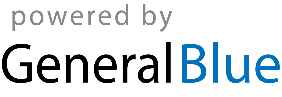 